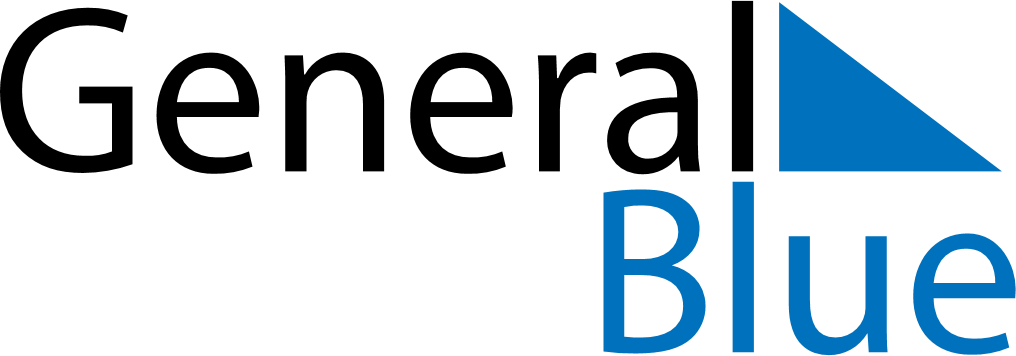 June 2018June 2018June 2018DenmarkDenmarkSundayMondayTuesdayWednesdayThursdayFridaySaturday123456789Constitution Day101112131415161718192021222324252627282930